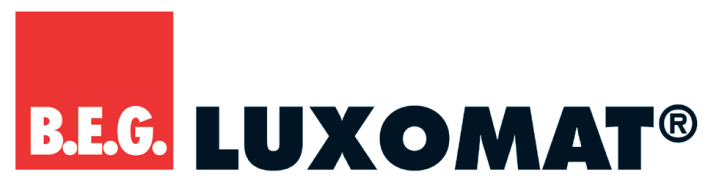 ALLGEMEIN:Wand- und Deckenlampe für ein stilvolles AmbienteAcrylglas eignet sich für alle StandardanwendungenPolycarbonat in Bereichen, wo eine erhöhte Schlagfestigkeit erforderlich ist (z.B. Schulen, öffentliche Gebäude)Ideal als Ergänzung zur HF-L7 und HF-L8Lieferung ohne LeuchtmittelTechnische DatenNetzspannung: 230 V AC +/-10 %Schutzgrad: IP40 / Klasse I / CE Abmessungen (ca.): Ø 300 x H 110 mmGehäuse L7 aus PolycarbonatGehäuse L8 aus AcrylglasUmgebungstemperatur: Energiesparlampe: -10°C – +40°C Halogen-/LED-Lampe: -20°C – +40°CLeuchtmittelmax. 60 W – Halogen-/Energiespar- oder LED-Lampe mit E27-FassungGeltende Normen: EN 60669-1, EN 60669-2-1, CE-KonformitätserklärungOptionales Zubehör für L7 und L8Energiesparlampe E27 - 15 W	-	–                                                                             38158(60 W-Ersatz) Energieklasse ALED-Lampe E27 - 10 W/E27	-	–                                                                             38157 (60 W-Ersatz) Energieklasse A+InnenleuchtenLUXOMATIC® L7/L8L7 (Polycarbonat)weiß94451IP40 Klasse IL8 (Acrylglas))weiß94446IP40 Klasse I